MondayTuesdayWednesdayThursdayFriday1.  Today we will be decorating our room Christmas trees and putting up some decorations. 2.  Today we will create Christmas Tree crafts.5.  Today we will be learning about artic animals and creating our own. 6.  Today we are going to create winter pictures and talk about the weather changes in winter.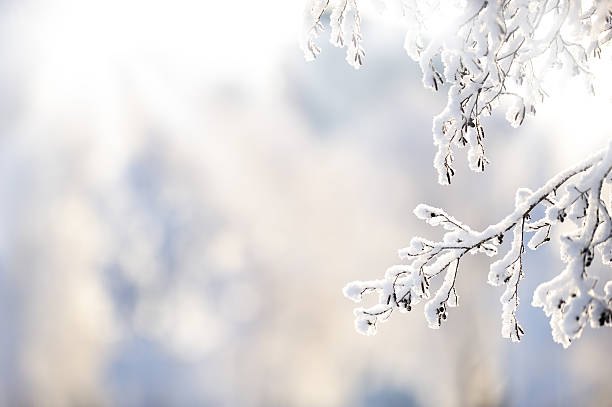 8.  Christmas Jumper Day!Come to nursery wearing your best Christmas jumper. 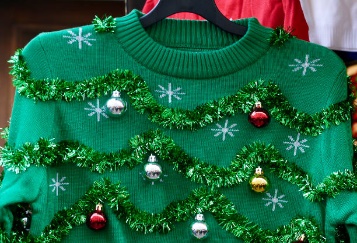 12.  Today we will be size ordering different Christmas baubles. 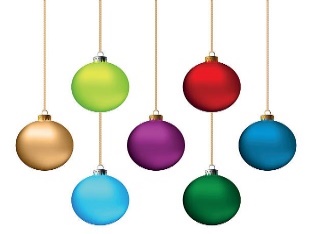 14.  Ladybirds Room Christmas Stay & Play. 4:30-5:30.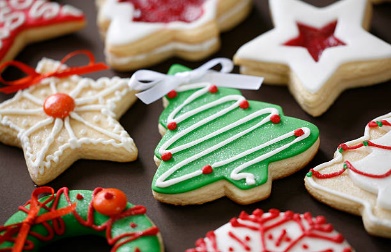 16.  Today we are going to make Christmas shaped biscuits and decorate them with icing.19.  Grasshoppers Room Christmas Stay & Play.4:30-5:30pm. 20.  Today we will be making reindeer food.21.  National Robin Day.Today we will be making our own Christmassy birds’ nests. 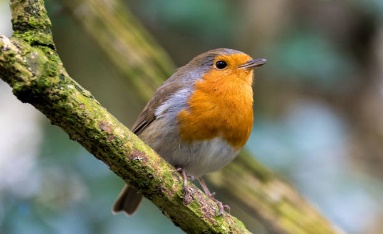 23.  Come to Nursery dressed in your Christmas pyjamas to watch Christmas films and have Christmas dinner.26.  Boxing Day.Today nursery is closed.27.  Christmas Bank Holiday.Today nursery is closed.We hope you have had a lovely Christmas.  We really enjoy hearing all about your celebrations. Please send any photos to your child’s key worker. We hope you have had a lovely Christmas.  We really enjoy hearing all about your celebrations. Please send any photos to your child’s key worker. We hope you have had a lovely Christmas.  We really enjoy hearing all about your celebrations. Please send any photos to your child’s key worker. 